
TRIBUNALE DI NOVARA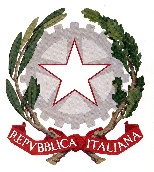 SEZIONE CIVILEUFFICIO DEL GIUDICE TUTELAREOggetto: ATTI DI STRAORDINARIA AMMINISTRAZIONE A FAVORE DI MINORI (ART. 320 C.C)IL SOTTOSCRITTO/I SOTTOSCRITTIMADRE:cognome ________________________________________________________________________nome ___________________________________________________________________________cittadinanza ______________________________________________________________________c.f. _____________________________________________________________________________nato/a a                 _________________________________ in data __________________________residente in          __________________________________________________________________domiciliato/a in ___________________________________________________________________telefono        _____________________________________________________________________e-mail         ______________________________________________________________________PEC ____________________________________________________________________________PADRE:cognome ________________________________________________________________________nome ___________________________________________________________________________cittadinanza ______________________________________________________________________c.f. _____________________________________________________________________________nato/a a                 _________________________________ in data __________________________residente in         __________________________________________________________________domiciliato/a in___________________________________________________________________telefono        _____________________________________________________________________e-mail         ______________________________________________________________________PEC ____________________________________________________________________________→ IN QUALITÀ DI:ENTRAMBI GENITORI esercenti la responsabilità genitoriale sul/sui figlio/figli minore/minori (anche se separati/divorziati/non coniugati);OPPUREUNICO genitore esercente la responsabilità sul/sui figlio/figli minore/minori perché l’altro genitore è:  coniugato;  non coniugato;  separato;  divorziato;  deceduto;  decaduto dalla responsabilità genitoriale;  non è d’accordo,  irreperibile;  altro (specificare __________________________________________________) (depositare documentazione comprovante quanto dichiarato es. certificato di morte / provvedimento separazione, divorzio, regolamentazione esercizio responsabilità genitoriale se genitori non coniugati / provvedimento autorità giudiziaria decadenza dalla responsabilità genitoriale).del / della1) FIGLIO/A:cognome ________________________________________________________________________nome ___________________________________________________________________________nato/a a                 _____________________________________ in data ______________________C.F. ____________________________________________________________________________residente in          __________________________________________________________________domiciliato in ____________________________________________________________________2) FIGLIO/A:cognome ________________________________________________________________________nome ___________________________________________________________________________nato/a a                 _____________________________________ in data ______________________C.F. ____________________________________________________________________________residente in          __________________________________________________________________domiciliato in ____________________________________________________________________3) FIGLIO/A:cognome ________________________________________________________________________nome ___________________________________________________________________________nato/a a                 _____________________________________ in data ______________________C.F. ____________________________________________________________________________residente in          __________________________________________________________________domiciliato in ____________________________________________________________________- PARTE RICORRENTE -PREMESSO CHE1) DATI DELL’ALTRO GENITORE(da compilare soltanto nel caso di presentazione del ricorso da parte di un solo genitore):L’altro genitore è: cognome ________________________________________________________________________nome __________________________________________________________________________cittadinanza ______________________________________________________________________nato/a a                 _____________________________________ in data _____________________C.F. ____________________________________________________________________________residente in          __________________________________________________________________domiciliato/a in ___________________________________________________________________telefono        _____________________________________________________________________e-mail         ______________________________________________________________________PEC ____________________________________________________________________________L’altro genitore è:  coniugato;  non coniugato;  separato;  divorziato;  deceduto;  decaduto dalla responsabilità genitoriale;  non è d’accordo,  irreperibile;  altro (specificare __________________________________________________) (depositare documentazione comprovante quanto dichiarato es. certificato di morte / provvedimento separazione, divorzio, regolamentazione esercizio responsabilità genitoriale se genitori non coniugati / provvedimento autorità giudiziaria decadenza dalla responsabilità genitoriale).________________________________________________________________________________________________________________________________________________________________________________________________________________________________________________________________________________________________________________________________________________________________________________________________________________________________________________________________________________________________2) OGGETTO DELLA RICHIESTA(SPECIFICARE COSA CHIEDETE AL GIUDICE E PER QUALI MOTIVI): ________________________________________________________________________________________________________________________________________________________________________________________________________________________________________________________________________________________________________________________________________________________________________________________________________________________________________________________________________________________________________________________________________________________________________________________________________________________________________________________________________________________________________________________________________________________________________________________________________________________________________________________________________________________________________________________________________________________________________________________________________________________________________________________________________________________________________________________________________________________________________________________________________________________________________________________________________________________________________________________________________________________________________________________________________________________________________________________________________________________________________________________________________________________________________________________________________________________________________________________________________________________________________________________________________________TANTO PREMESSOI SOTTOSCRITTI GENITORI CHIEDONO / IL SOTTOSCRITTO GENITORE CHIEDE________________________________________________________________________________________________________________________________________________________________________________________________________________________________________________________________________________________________________________________________________________________________________________________________________________________________________________________________________________________________________________________________________________________________________________________________________________________________________________________________________________________________________________________________________________________________________________________________________________________________*****DICHIARAZIONE ai sensi del d.P.R. n. 115/2002Il/La/I sottoscritto/a/i________________________________________________________________________________________________________________________________________________________________- parte ricorrente-- DICHIARA/DICHIARANO che il presente procedimento è esente dal pagamento del contributo unificato ai sensi dell’art.  10, comma 3, d.P.R. n. 115/2002.- DICHIARA/DICHIARANO che il presente procedimento non è soggetto al pagamento dell’importo di euro 27,00 di cui all’art. 30 d.P.R. n. 115/2002 come specificato dal Ministero della Giustizia, circolari prot. m_dg.DAG.05/04/2024.0074399.U e prot. m_dg.DAG 16/05/2014.0070387.U.Novara ___________________                 Firma MADRE  ____________________________	Firma PADRE ____________________________*****DOCUMENTI DA DEPOSITARE:(SELEZIONARE i documenti effettivamente depositati): stato di famiglia; documentazione inerente al genitore che non ha sottoscritto il ricorso (es. certificato di morte; provvedimento dell’autorità giudiziaria di decadenza dalla responsabilità genitoriale; provvedimento di separazione/divorzio/regolamentazione esercizio responsabilità genitoriale se genitori non coniugati; altro da specificare):______________________________________________________________________________________________________________________________________________________________); carta d’identità (o altro documento d’identità) e codice fiscale del genitore / dei genitori e del figlio / dei figli; altri documenti (da specificare): ________________________________________________________________________________________________________________________________________________________________________________________________________________________________________________________________________________________________________________________________MODALITÀ DEPOSITO:1) ALLO SPORTELLO PRESSO CANCELLERIA VOLONTARIA GIURISDIZIONE (1° PIANO ALA NORD dal lunedì al venerdì dalle ore 8.30 alle ore 12.30);2) A MEZZO POSTA ELETTRONICA CERTIFICATA (PEC) O POSTA ELETTRONICA ORDINARIA (PEO) NOMINATIVA (INTESTATA ALLA PERSONA CHE DEPOSITA O, IN SUBORDINE, A PERSONA APPOSITAMENTE DELEGATA, in tal caso allegare apposita delega e copia carta d’identità e codice fiscale anche del delegato). L’ATTO DA DEPOSITARE DOVRÀ ESSERE SOTTOSCRITTO PERSONALMENTE O DIGITALMENTE E ALLEGATO ALLA PEC/PEO UNITAMENTE AI DOCUMENTI E COPIA DI UN DOCUMENTO D’IDENTITÀ IN CORSO DI VALIDITÀ E CODICE FISCALE DEL DEPOSITANTE. ALLEGATI ALLA PEC/PEO: MASSIMO DUE FILE .PDF (1. ATTO PRINCIPALE E 2. EVENTUALI DOCUMENTI) DI DIMENSIONI COMPLESSIVAMENTE NON SUPERIORE A 20 MB.3) A MEZZO DEL SERVIZIO POSTALE PROVENIENTE DALLA PERSONA CHE DEPOSITA O, IN SUBORDINE, DA PERSONA APPOSITAMENTE DELEGATA (in tal caso allegare apposita delega e copia carta d’identità e codice fiscale anche del delegato). L’ATTO DA DEPOSITARE DOVRÀ ESSERE SOTTOSCRITTO PERSONALMENTE E SPEDITO UNITAMENTE AI DOCUMENTI E COPIA DI UN DOCUMENTO D’IDENTITÀ IN CORSO DI VALIDITÀ E CODICE FISCALE DEL DEPOSITANTE E DELL’EVENTUALE DELEGATO.NON VERRANO PRESI IN CONSIDERAZIONE DEPOSITI CHE PERVERRANNO CON MODALITÀ DIVERSE E/O INCOMPLETE RISPETTO A QUANTO SOPRA INDICATO.